Civility at School 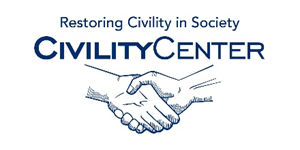 YouTube Civility in school Videos

Choosing Civility in the Real World – YouTube
https://www.youtube.com/watch?v=ac9VidPJMcoTepper School Research – Workplace Civility
https://www.youtube.com/watch?v=eYawveB8C_A Our Lady of Perpetual Help School Choose Civility Award for Individual School 
https://www.youtube.com/watch?v=CjD438jz4p8 Warren R. Paboojian of Baradat & Paboojian "Civility Matters" Lecture (Law School) 
https://www.youtube.com/watch?v=sAWO8IiuhSg 

Howard County Public School System Choose Civility Award for Outstanding Educational Institution
https://www.youtube.com/watch?v=fTdrp4TMqwwNine Academy | Civility and Democracy | After School Lessons 
https://www.youtube.com/watch?v=GwrU-eK1jUI Introducing "A Culture of Civility" - Preventing Identity-Based Bullying 
https://www.youtube.com/watch?v=dCPV2y25cNw Civility Selfie Challenge
https://www.youtube.com/watch?v=e25neTs12HQ How Can Parents Teach Empathy to Prevent Bullying? A Culture of Civility Parent Dialogues
https://www.youtube.com/watch?v=dJEpUXhkiQw How Can Parents Collaborate with Teachers to Prevent Bullying? A Culture of Civility
https://www.youtube.com/watch?v=IbJWI6zTwDk 